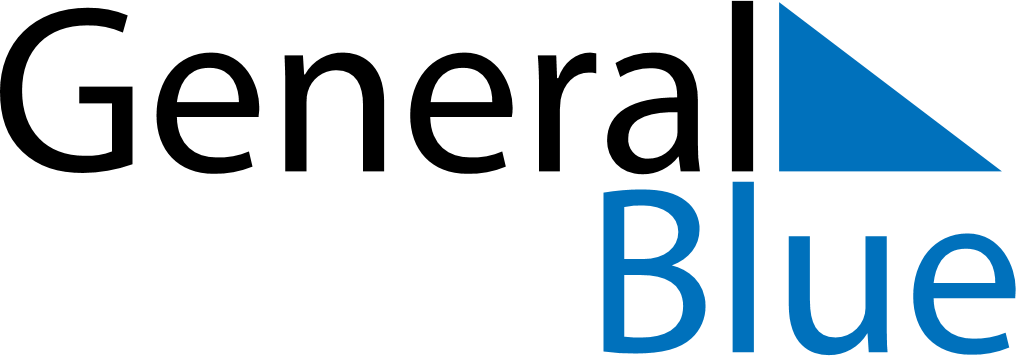 February 2024February 2024February 2024February 2024February 2024February 2024Anderlecht, Brussels Capital, BelgiumAnderlecht, Brussels Capital, BelgiumAnderlecht, Brussels Capital, BelgiumAnderlecht, Brussels Capital, BelgiumAnderlecht, Brussels Capital, BelgiumAnderlecht, Brussels Capital, BelgiumSunday Monday Tuesday Wednesday Thursday Friday Saturday 1 2 3 Sunrise: 8:20 AM Sunset: 5:32 PM Daylight: 9 hours and 12 minutes. Sunrise: 8:18 AM Sunset: 5:33 PM Daylight: 9 hours and 15 minutes. Sunrise: 8:17 AM Sunset: 5:35 PM Daylight: 9 hours and 18 minutes. 4 5 6 7 8 9 10 Sunrise: 8:15 AM Sunset: 5:37 PM Daylight: 9 hours and 21 minutes. Sunrise: 8:14 AM Sunset: 5:39 PM Daylight: 9 hours and 25 minutes. Sunrise: 8:12 AM Sunset: 5:41 PM Daylight: 9 hours and 28 minutes. Sunrise: 8:10 AM Sunset: 5:42 PM Daylight: 9 hours and 32 minutes. Sunrise: 8:09 AM Sunset: 5:44 PM Daylight: 9 hours and 35 minutes. Sunrise: 8:07 AM Sunset: 5:46 PM Daylight: 9 hours and 38 minutes. Sunrise: 8:05 AM Sunset: 5:48 PM Daylight: 9 hours and 42 minutes. 11 12 13 14 15 16 17 Sunrise: 8:03 AM Sunset: 5:49 PM Daylight: 9 hours and 45 minutes. Sunrise: 8:02 AM Sunset: 5:51 PM Daylight: 9 hours and 49 minutes. Sunrise: 8:00 AM Sunset: 5:53 PM Daylight: 9 hours and 53 minutes. Sunrise: 7:58 AM Sunset: 5:55 PM Daylight: 9 hours and 56 minutes. Sunrise: 7:56 AM Sunset: 5:57 PM Daylight: 10 hours and 0 minutes. Sunrise: 7:54 AM Sunset: 5:58 PM Daylight: 10 hours and 3 minutes. Sunrise: 7:52 AM Sunset: 6:00 PM Daylight: 10 hours and 7 minutes. 18 19 20 21 22 23 24 Sunrise: 7:51 AM Sunset: 6:02 PM Daylight: 10 hours and 11 minutes. Sunrise: 7:49 AM Sunset: 6:04 PM Daylight: 10 hours and 15 minutes. Sunrise: 7:47 AM Sunset: 6:05 PM Daylight: 10 hours and 18 minutes. Sunrise: 7:45 AM Sunset: 6:07 PM Daylight: 10 hours and 22 minutes. Sunrise: 7:43 AM Sunset: 6:09 PM Daylight: 10 hours and 26 minutes. Sunrise: 7:41 AM Sunset: 6:11 PM Daylight: 10 hours and 29 minutes. Sunrise: 7:39 AM Sunset: 6:12 PM Daylight: 10 hours and 33 minutes. 25 26 27 28 29 Sunrise: 7:37 AM Sunset: 6:14 PM Daylight: 10 hours and 37 minutes. Sunrise: 7:35 AM Sunset: 6:16 PM Daylight: 10 hours and 41 minutes. Sunrise: 7:33 AM Sunset: 6:18 PM Daylight: 10 hours and 45 minutes. Sunrise: 7:30 AM Sunset: 6:19 PM Daylight: 10 hours and 48 minutes. Sunrise: 7:28 AM Sunset: 6:21 PM Daylight: 10 hours and 52 minutes. 